canned with AnyScanner Scanned with AnyScanner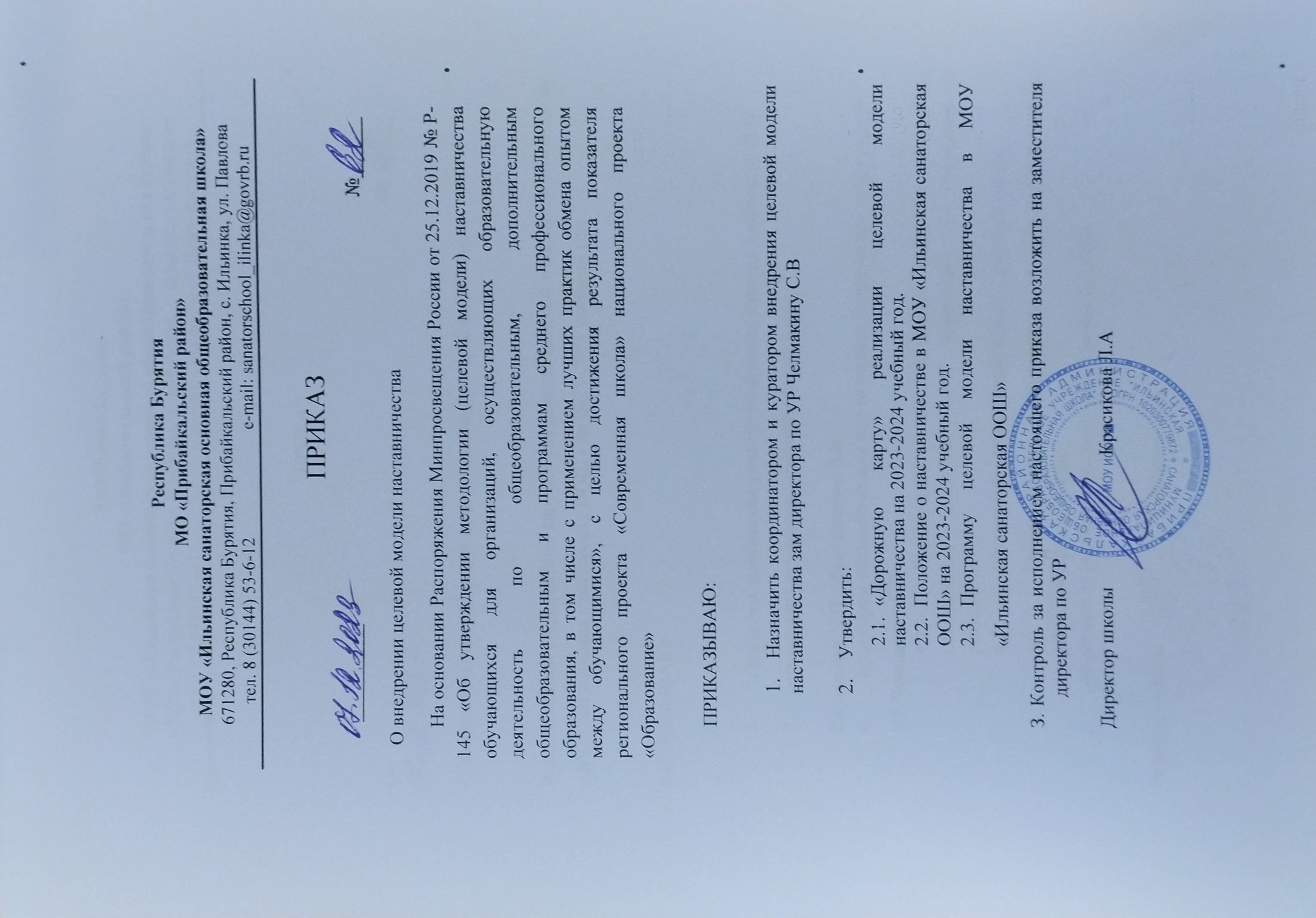 